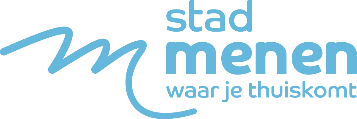 GEBRUIKSOVEREENKOMST sPEELKEETDe dienst jeugd/sport van de stad Menen beschikt over drie speelketen gevuld met spel- en sportmateriaal. Dit gebruiksreglement bepaalt de regels omtrent de aanvraag van een speelkeet.vOORWAARDEN en richtlijnenBij het aanvragen van een speelkeet gelden volgende voorwaarden en richtlijnen bij ontlening: De aanvrager kan drie peters/meters voorleggen die verantwoordelijk zijn voor:het openen en afsluiten van de speelkeet.het nagaan van de inventaris op het einde van de uitleenperiode.het voeren van de communicatie met bewoners en stadsdiensten.60% van de bewoners zijn akkoord met het plaatsen van een keet .Er mag geen doorgaand openbaar vervoer zijn.Er zijn geen handelszaken of vrije beroepen aanwezig op de locatie.De keet wordt uitgeleend voor één week en moet minimum drie dagen in gebruik zijn. De week start telkens op maandag en eindigt op zondag. Het gebruik van de speelkeet is gratis. Wel wordt gevraagd om een waarborg van €25 te betalen. Het gebruik van de keet is uitsluitend voor speelstraten of verenigingen van Menen, Rekkem of Lauwe.De speelkeet wordt gratis naar de desbetreffende locatie gebracht op maandagochtend en wordt de volgende maandagochtend terug weggehaald door de technische dienst van stad Menen.De keet wordt geplaatst en gebruikt op openbaar terrein, dit wil zeggen dat deze speelkeet steeds dient te worden geplaatst op een pleintje, parking, stuk gras,… in de onmiddellijke omgeving van de aanvrager. De locatie moet vlot te bereiken zijn voor de technische dienst met een gehanteerd voertuig. Een aanvraag inname openbaar domein is niet nodig.De speelkeet wordt niet verhuurd voor privé-initiatieven.De aanvraag gebeurt minstens zeven dagen op voorhand.De sleutel wordt opgehaald en teruggebracht na afspraak met de jeugddienst.Schade of verlies van het materiaal wordt vergoed door meters/peters van de keet aan de hand van bijgevoegde lijst: kostprijs materiaal bij schade. Het verschuldigd bedrag voor schade of verlies dient te worden voldaan op de dienst jeugd/sport met bancontact.De meters/peters zijn verantwoordelijk voor het proper houden van de speelkeet en het nagaan van de checklist na gebruik en deze ingevuld terug te bezorgen aan de jeugddienst zie bijlage 2. Indien de checklist niet ingevuld wordt terugbezorgt aan de jeugddienst na het gebruik, wordt de waarborg niet terugbetaald.De meters/peters zijn verantwoordelijk om het materiaal in de speelkeet terug te plaatsen zoals weergegeven in bijlage 3.De meters/peters zijn verantwoordelijk voor het verzenden van twee foto’s van de speelkeet (bijlage 1). Dit op de laatste dag van het gebruik van de speelkeet. Zij versturen die naar het nummer: 0471 66 93 18 (whatsapp) of mailen deze door naar: jelke.samyn@menen.be. Indien dit niet gebeurt wordt de waarborg van €25 niet terugbetaald. In dubbel opgemaakt te Menen op ……………………. waarvan iedere partij erkent een exemplaar te hebben ontvangen. Jeugddienst stad menen 						De huurderVoor akkoord									Voor akkoordBijlagenVoorbeeld van de gewenste foto’s Inventaris van het materiaalPlaats van het materiaal in de speelkeet Bijlage 1: voorbeeld van de gewenste foto’s 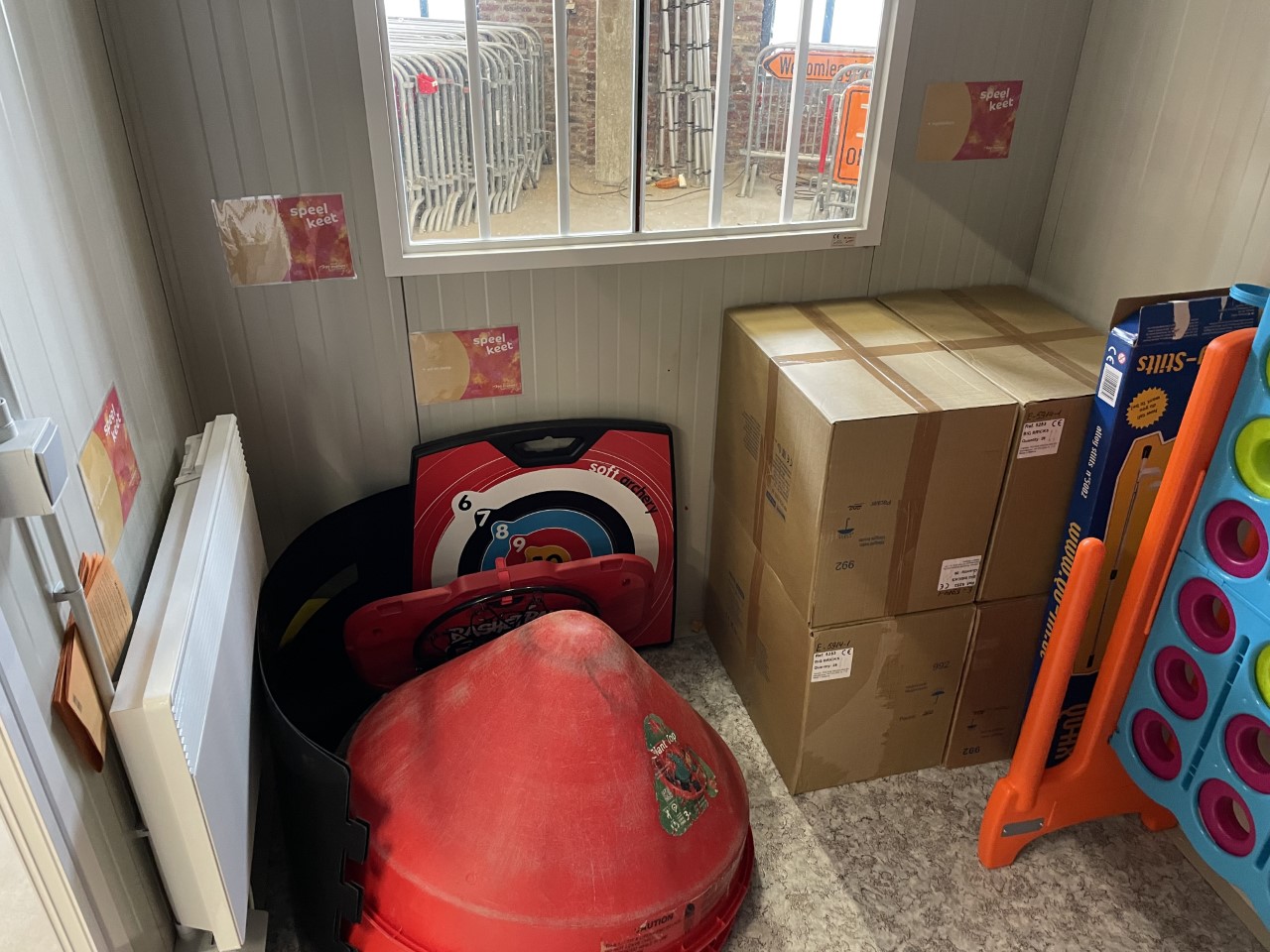 Foto links Foto rechts 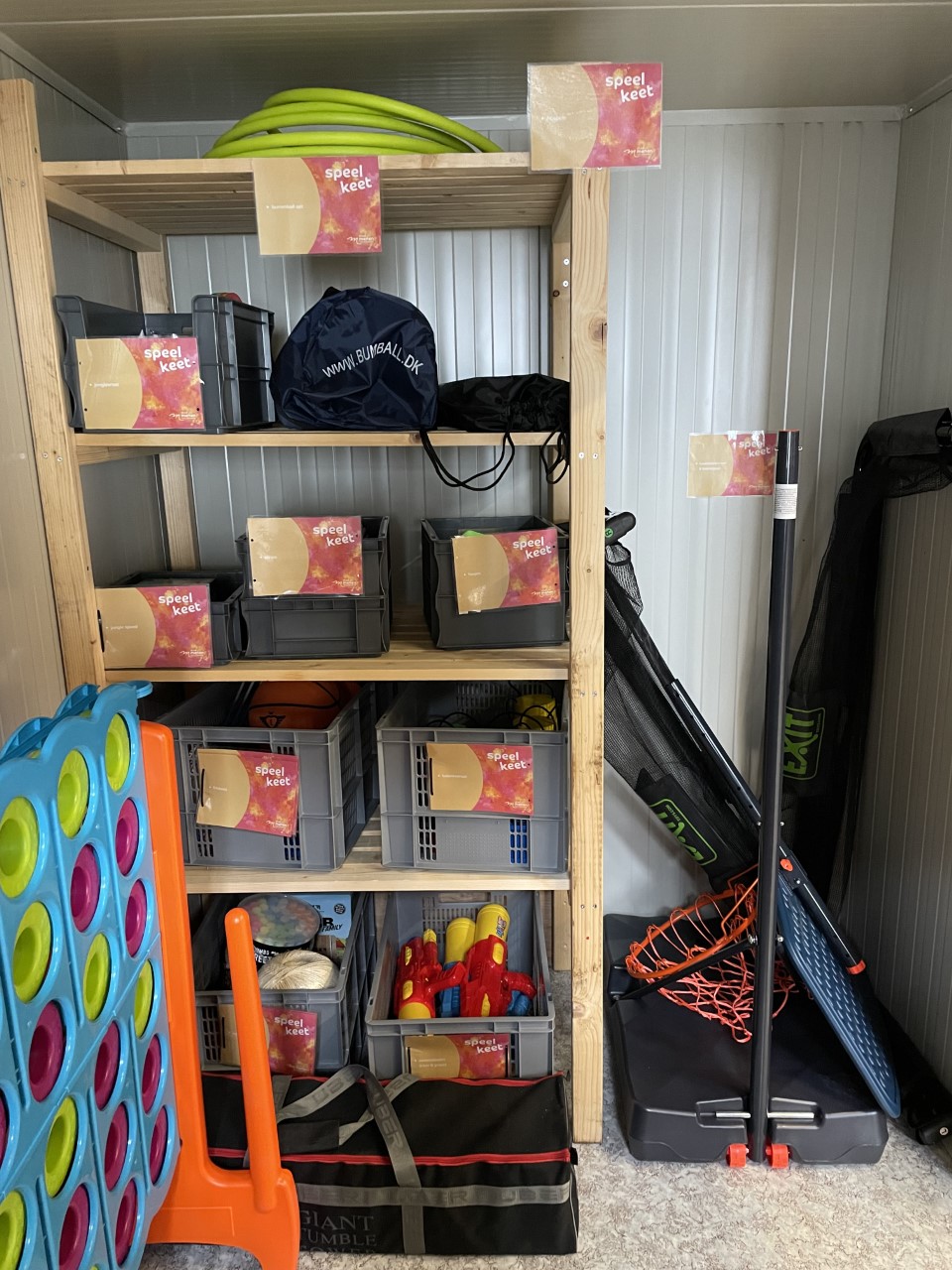 Bijlage 2: Inventaris van de speelkeet De speelkeet bevat volgend materiaal:Bijlage 3: Plaats van het materiaal in de speelkeet Na het gebruik van de speelkeet wordt de speelkeet proper terug bezorgd.Hieronder foto’s van de indeling van de speelkeet en de inhoud per speelmand. Gelieve het materiaal terug te plaatsen zoals weergegeven. De algemene indeling van de speelkeet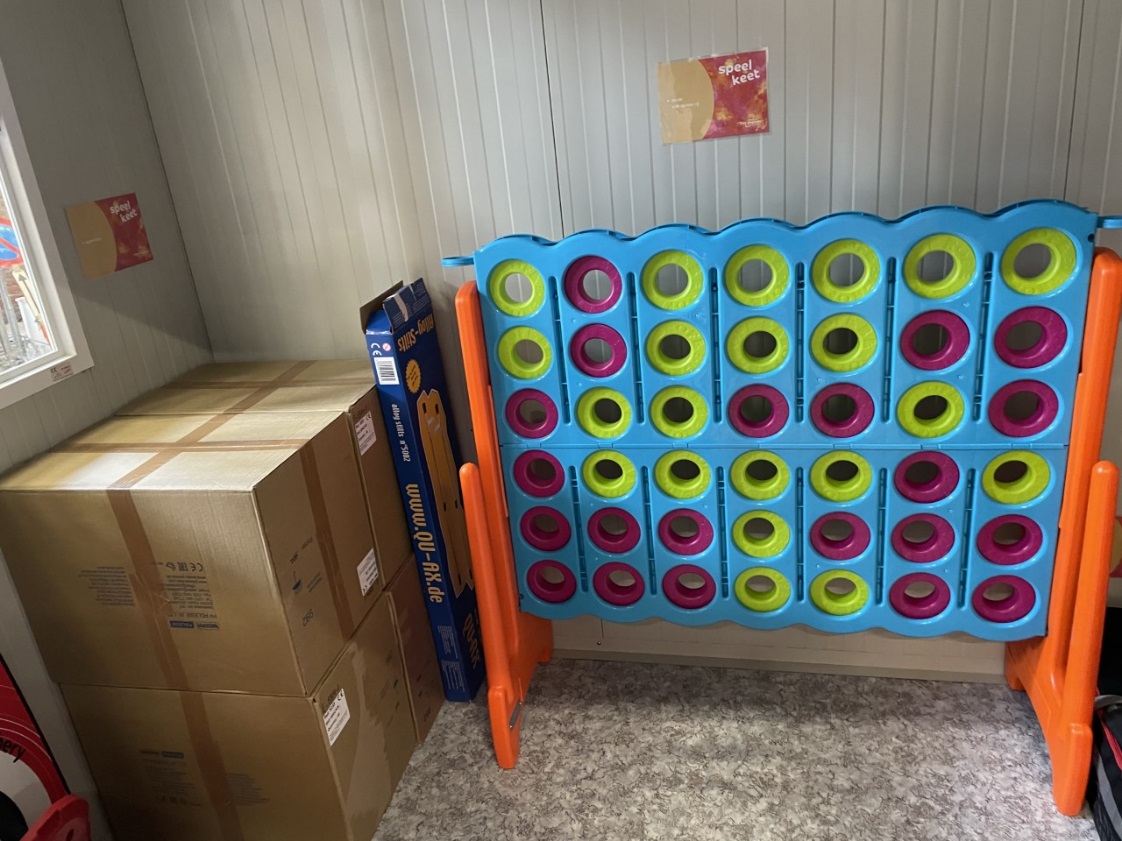 Indeling van de speelmanden Algemeen materiaal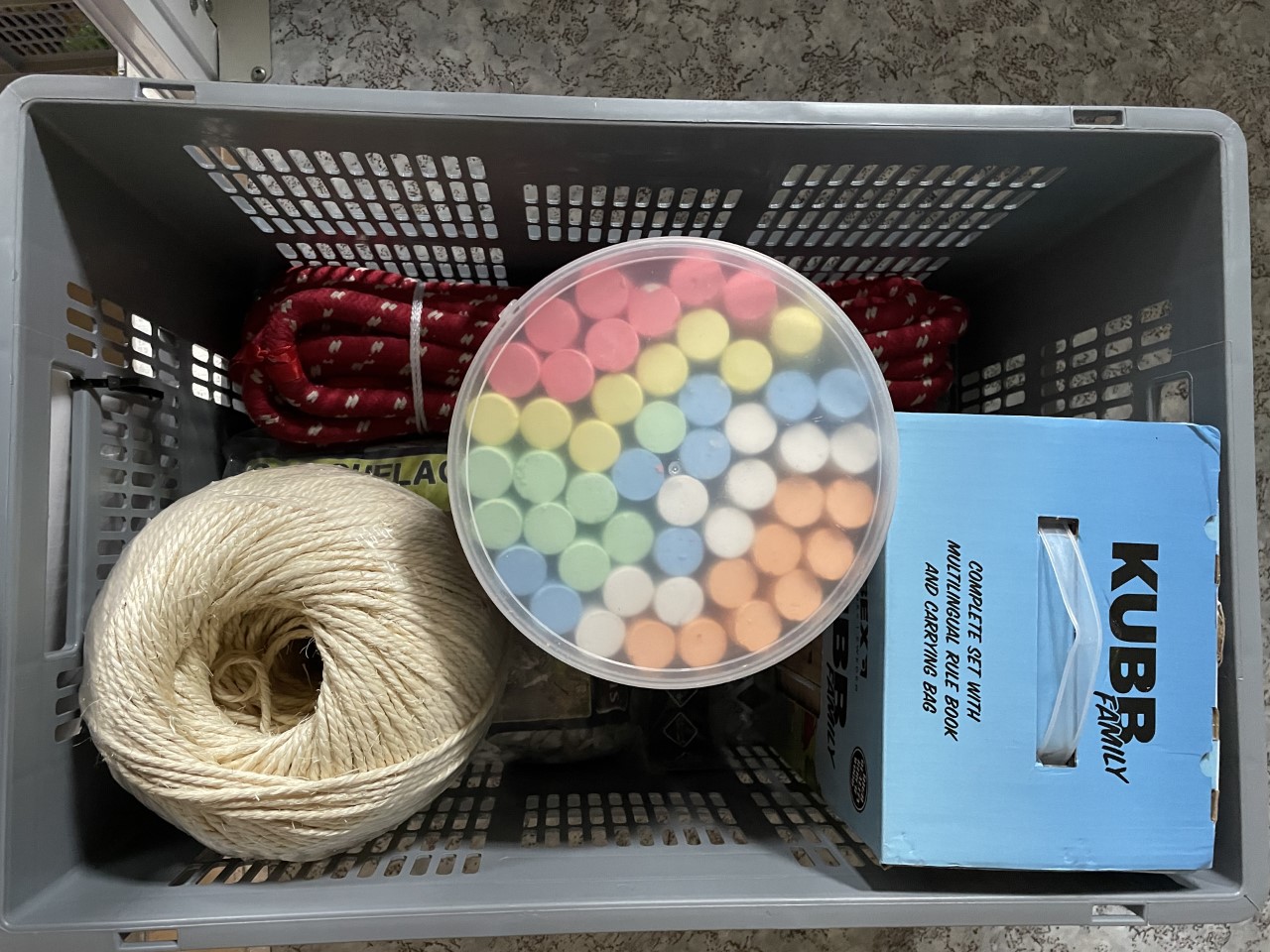 Kubbspel, twee dozen stoepkrijt, bol sjortouw, legernet en kommelBalanceer materiaal 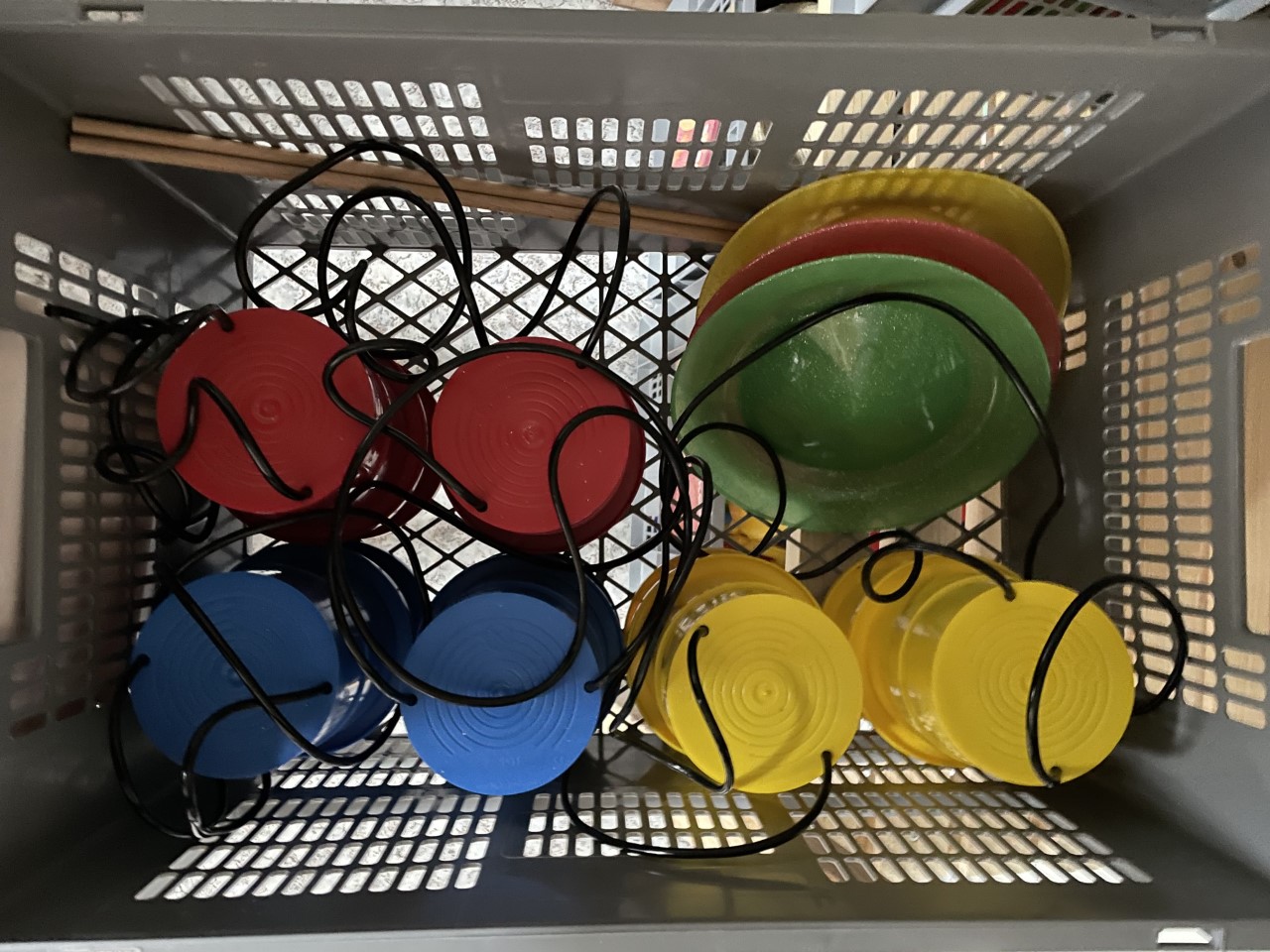 Zes paar loopklossen en drie balanceerbordjesGezelschapspelletjes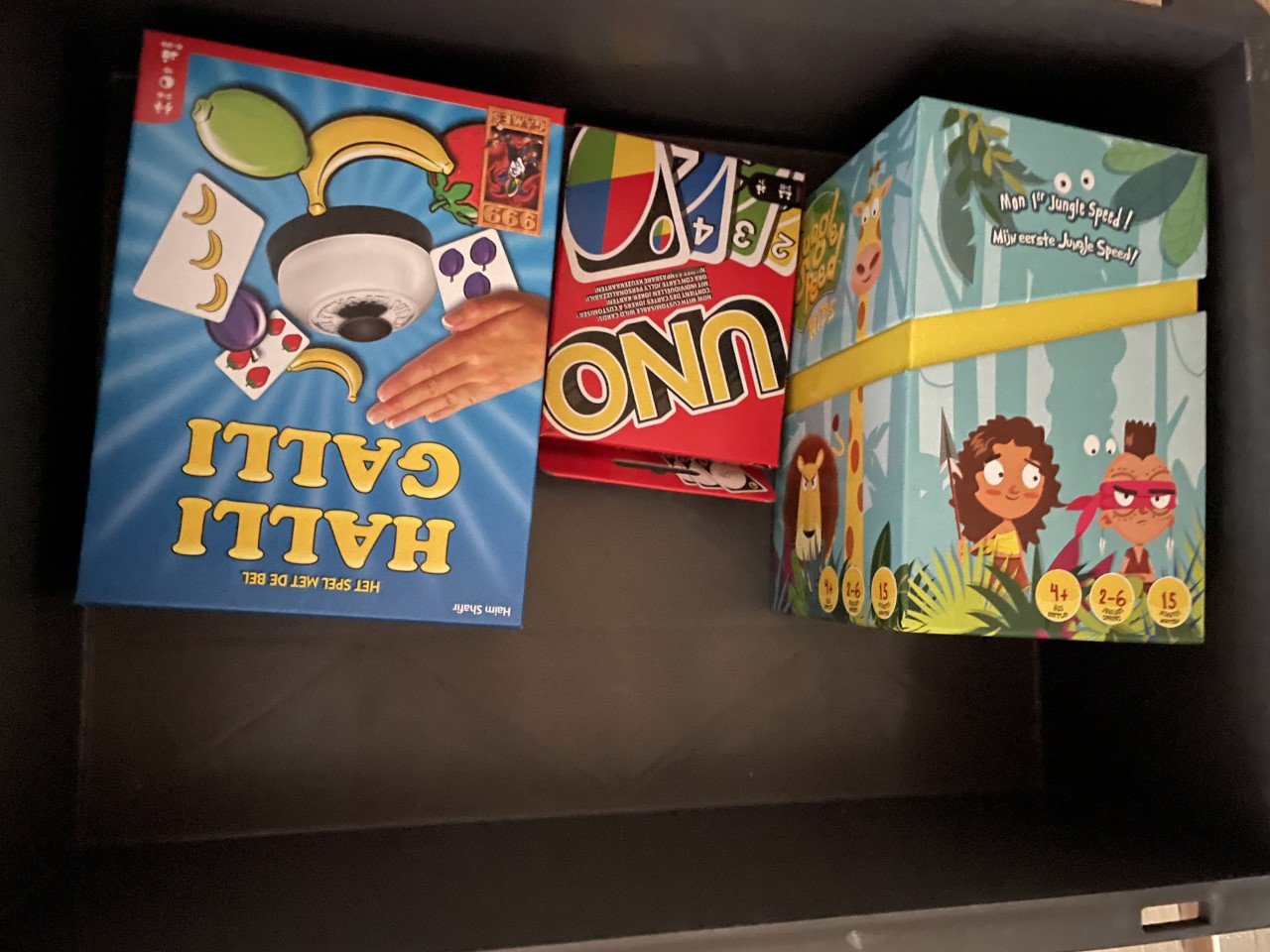 Uno, Halli Galli en jungle speed voor kinderenJongleerset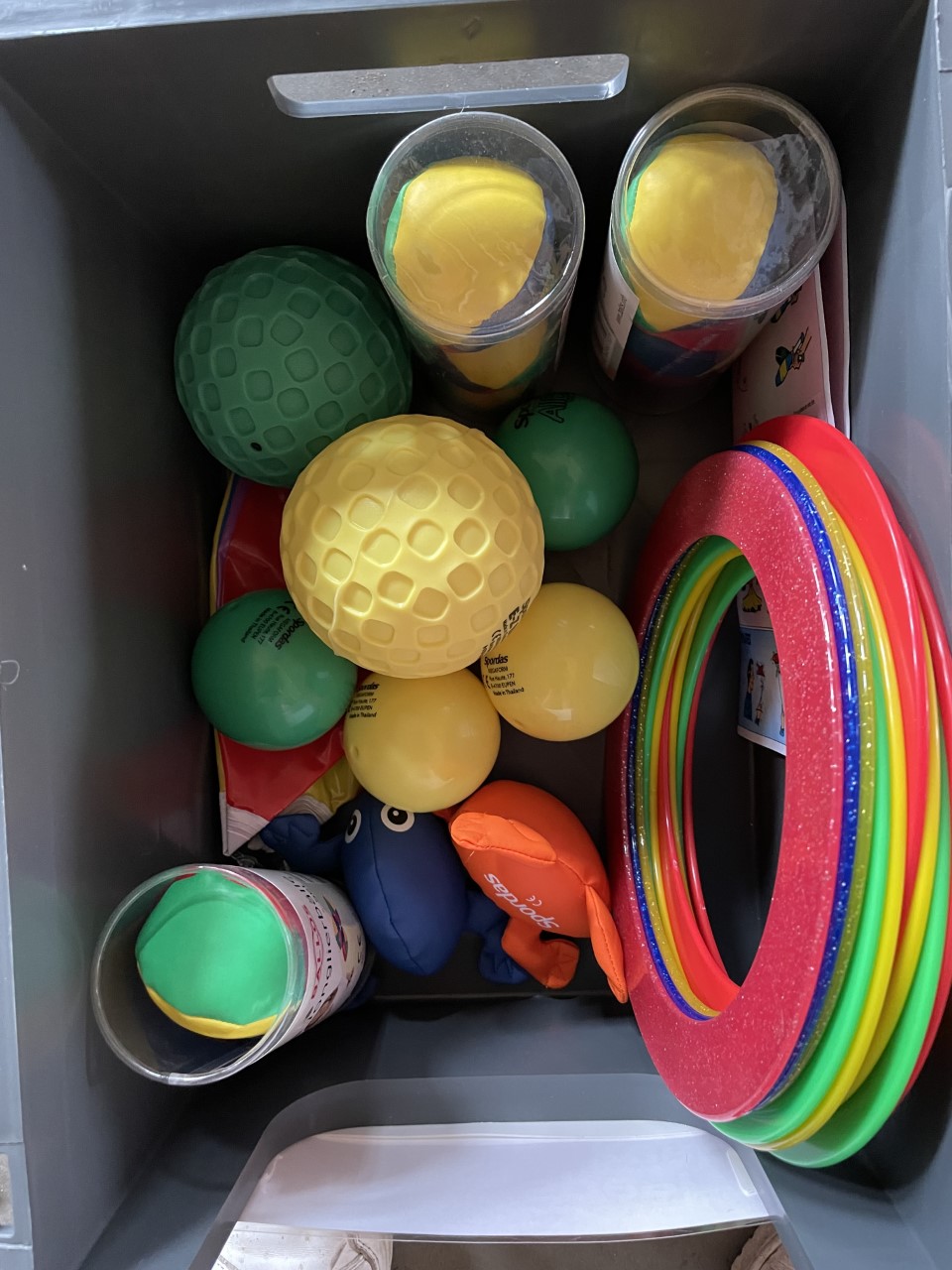 9 stoffen ballen, 9 ringen, 2 grote ballen, 4 kleine ballen, strandbal en twee pitzakjes Sporthesjes 
20 sporthesjes in vier verschillende kleuren, vijf per kleur 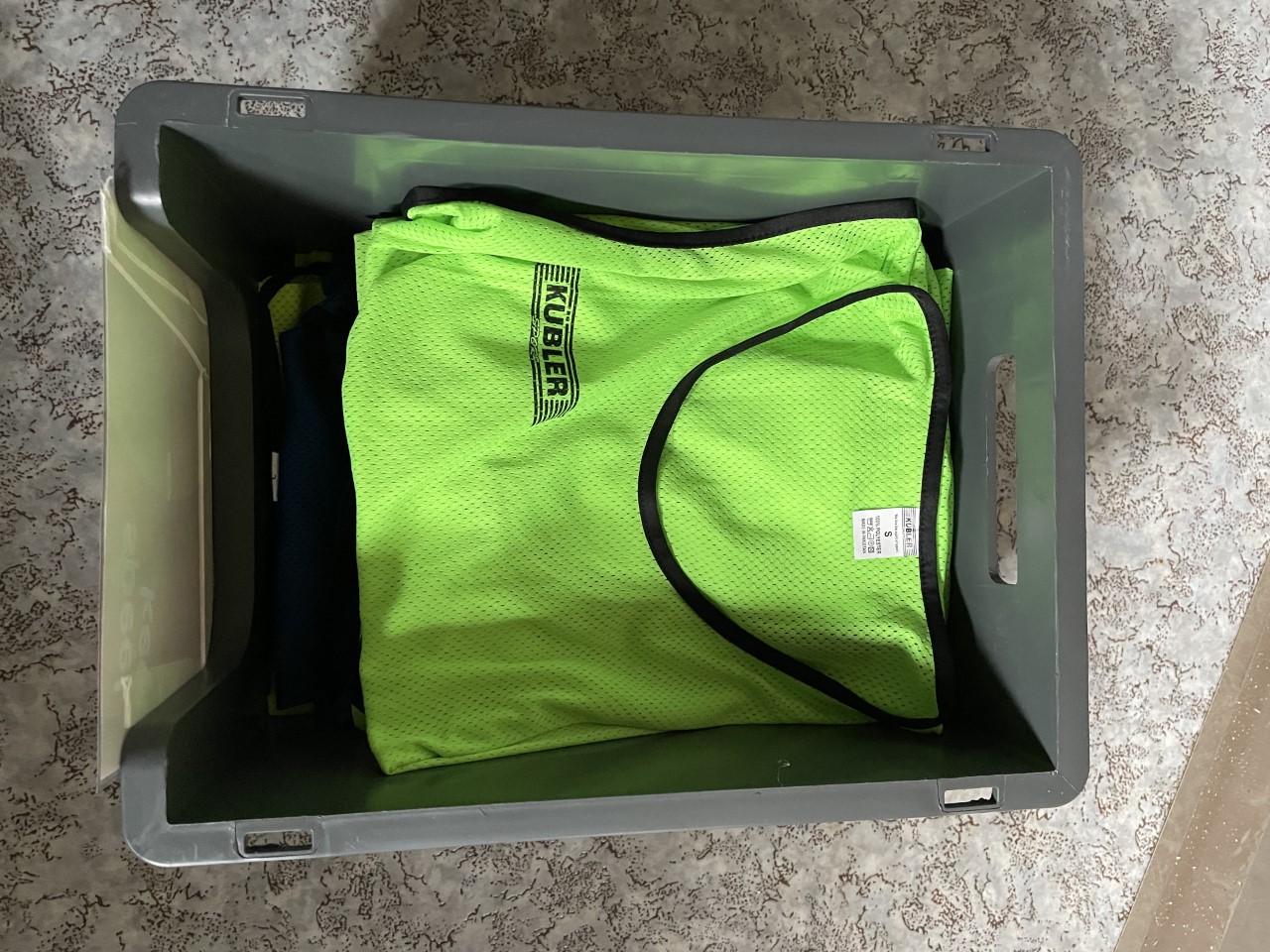 Sportmateriaal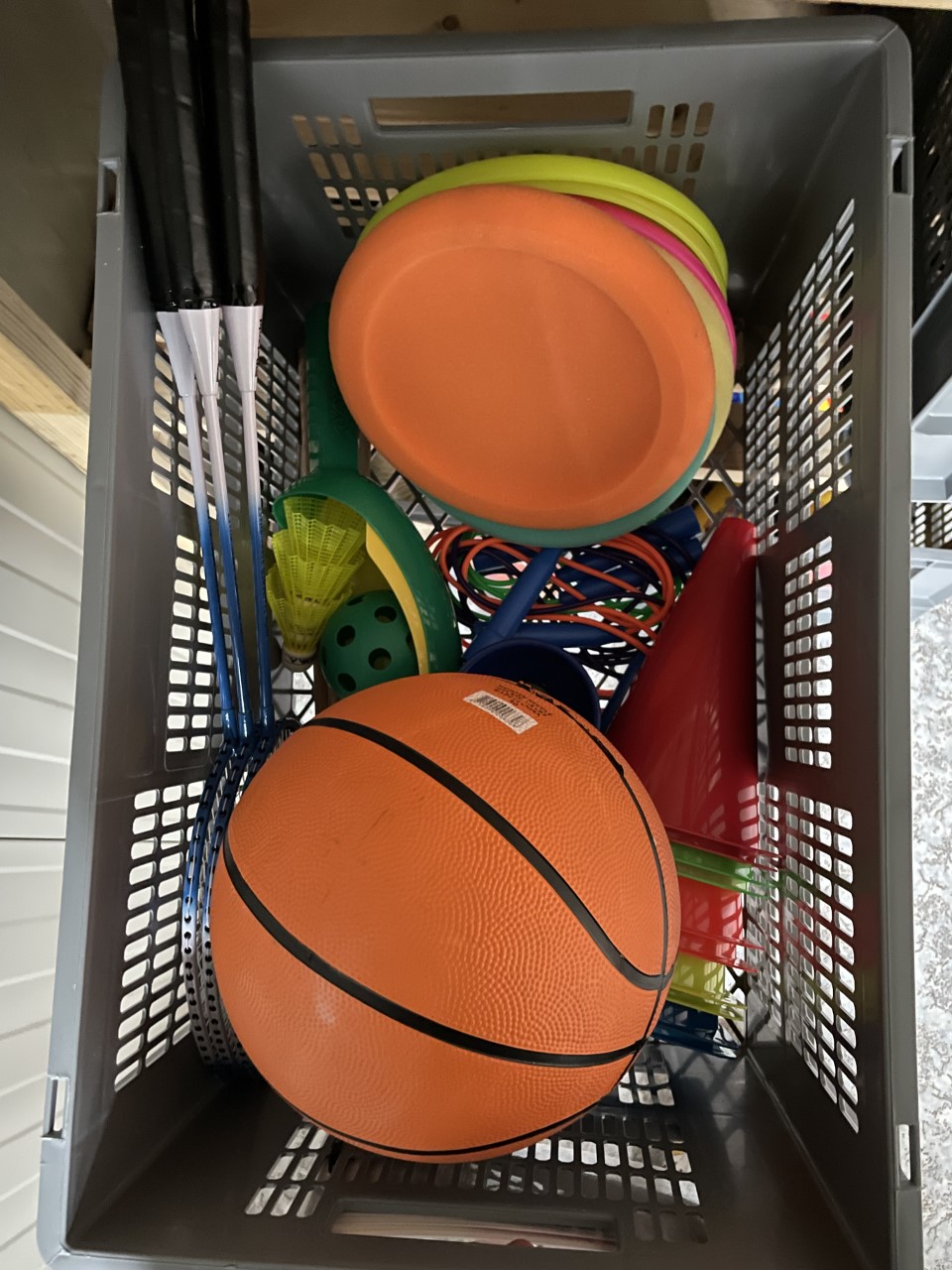 Basketbal, 10 kegels, lacrosse gooispel, 3 badmintonracketen  en drie pluimpjes, 3 sprintouwen, 3 harde frisbees en 3 zachte frisbees en 3 diabolo’s Strips 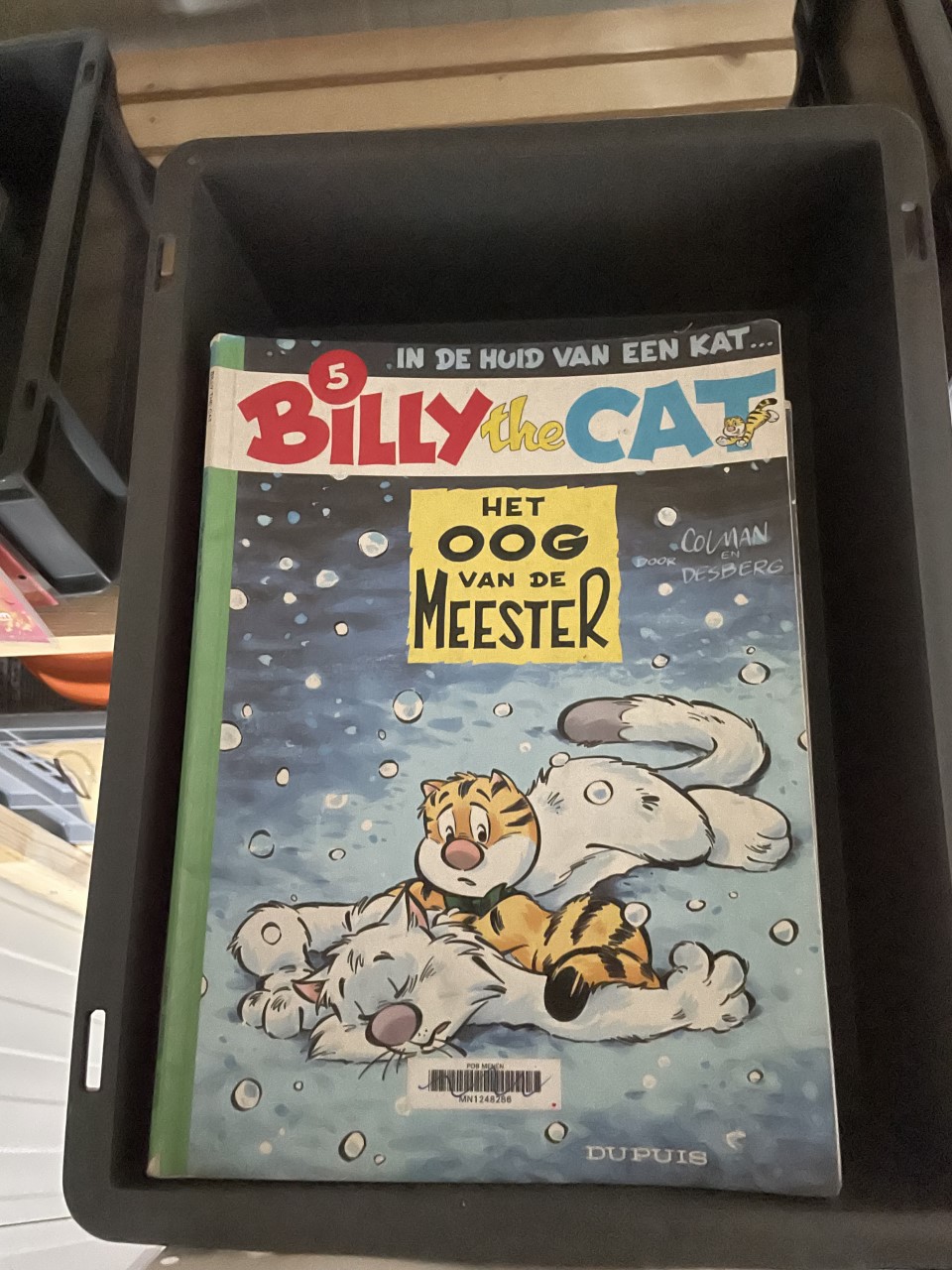 Waterpistolen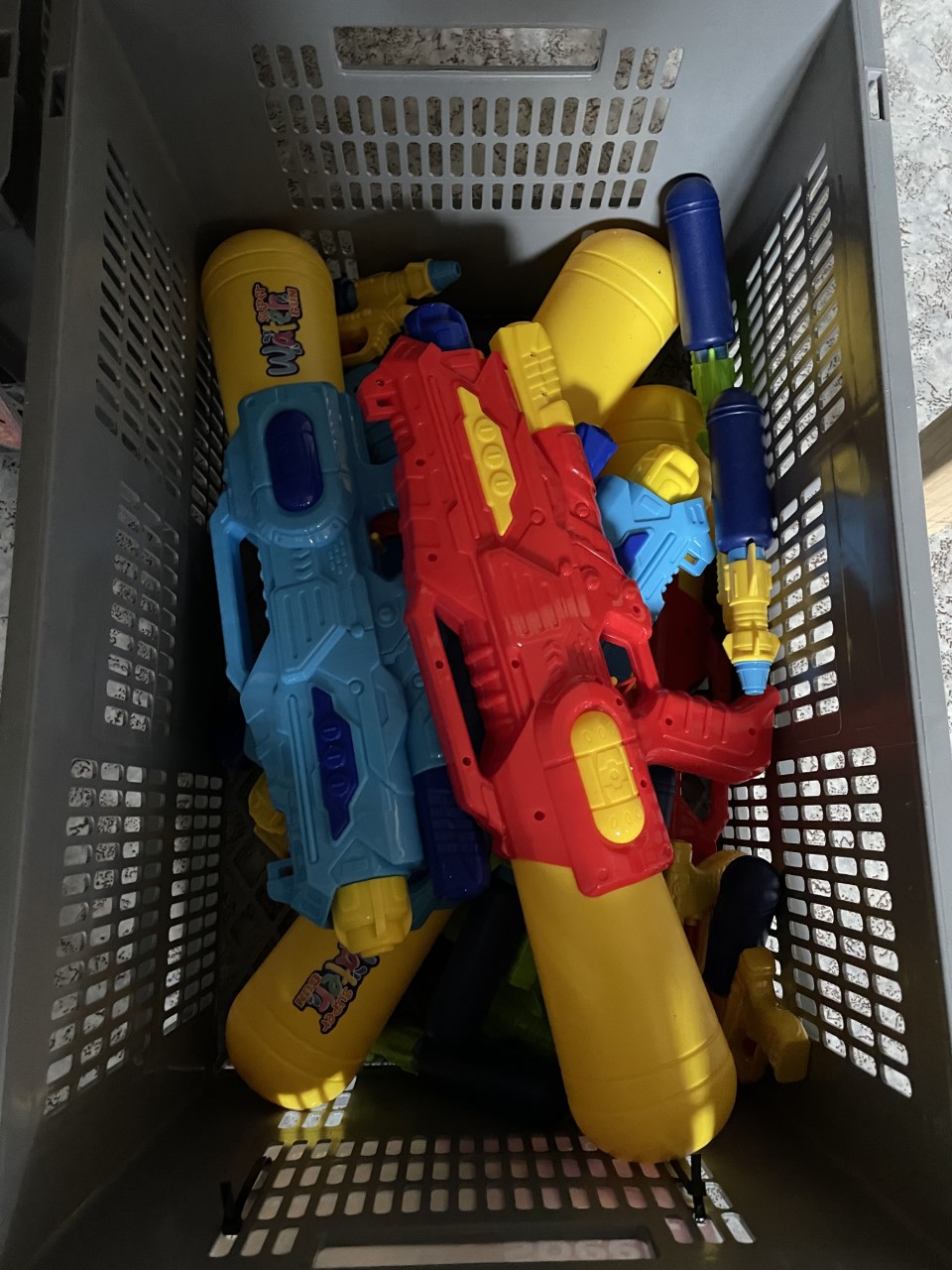 10 kleine waterpistolen en 5 grote waterpistolenMateriaalAantal aanwezig in de speelkeetAanwezig na gebruik? (in aantallen)Kostprijs per stuk Mobiele voetbalgoal1 set (2 goals)€100 Mobiele basketbalpaal1€80Kinder jungle speed1€18Uno 1€10Halli Galli1€10Stripboeken//€2Partij-hesjes 20€5Spikeball1 set€60Bummball1 set €240Jongleerballen pit3 setjes (3 ballen per set)€8Jongleerringen glitter1 set €10Jongleerringen6 €3Strandbal1€3Pitzakjes  2€3Plastieke balletjes (groot)2€2Plastieke balletjes (klein)4€1Hoepels5€5Basketball1€5Badmintonracket 3€ 6Lacrosse gooispel1€12Diabolo3€5Frisbee hard 3€4Frisbee zacht 3€5Springtouwen 3€2Kegels1 set (10 kegels)€15Loopklossen6 paar€3Circusborden3€5Reuze jenga 1€110Waterpistool klein10€2	Waterpistool groot 5€5Legernet1€50Sjortouw1€20Kommel1€30Reuze vier op een rij (spel)1€190Schijfje vier op een rij €5Schuiver onderkant vier op een rij2€5Grote legoblokken4 dozen €3Pijl en boog 1 set €40Mobiel basketbord 1 €40KanJam frisbee spel1€40Schommelschaal2€60Stelten1€50